ARJUN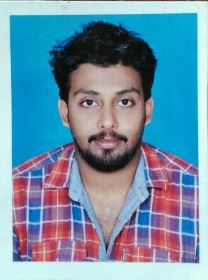 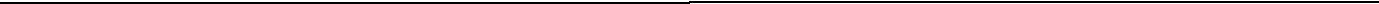 Email          : arjun.369973@2freemail.com Visa status   : Visit VisaEDUCATIONAL QUALIFICATIONGraduate in Mechanical engineering ,ANNAMALAI UNIVERSITYPLUS TWO with aggregate of 65% from ILAHIYA HSS, 2006-2008. 10th with aggregate 70% FROM POILKAV HIGH SCHOOL EDAKULAM P.O, in 2006.
COMPUTER EFFICIENCYAUTOCADD, C ,C++, MS word, MS PowerPoint, MS ExcelNATURE OF WORKNDT level 2 technicianQA/QC inspector, engineer and technician2D and 3D drawingSite EngineerEXPERIENCECompany    :  KGPS Mechanical Pvt. Ltd. Bharuch, Gujarat IndiaDesignation: Site Engineer (April, 2015- November, 2016) Projects Under Taken: Reliance Industries Limited.Hazira, Surat, Gujarat– Material Handling System Adani  Petronet Port Pvt. Ltd. Dahej, Bharuch, Gujarat–Material Handling System- Conveyor PackageJOB PROFILE:Preparation of WPS as per requirement of drawings, QAP, standards and conducting PQR as per approved WPS.Incoming material inspection as per standard and preparing report for the same.Inspection of fabricated and painted material with customer as per drawing and procedures.Preparing daily inspection offers list and preparing protocols for the same.Manpower handling and assigning daily work for them.Preparation of Quality book and handing over to customer.Taking over civil foundation by inspecting as per drawing.Fit-up and Alignment inspection after erection.Preparation of methodology for assembly and erection of Trestles, Platforms and Galleries.Company    :	Quilon Real Industries Pvt LtdDesignation:	Qa/Qc Mechanical Engineer (Nov, 2013 – Feb, 2015) - Structure fabrication                        And Piping Erection.JOB PROFILE:Welding Inspection as per code and standard.Preparation of on receipt of Clients Drawings based on Code / Contract requirementsParticipating in design review and make Quality Assurance Plan / Inspection Test Plan to fulfill the customer requirementResponsible for preparation of weld map and weld sequence of product.Preparation of check list for incoming and in-process inspectionConducting NDE activities as per Product requirements.Conducting stage inspection during fabrication as per the Quality plan.Conducting stage inspection during surface preparation as per the Quality plan.Perform the tasks of preparing technical reports and project justificationsPERSONAL DETAILSDeclaration I hereby declare that all the information mentioned above is true to the best of my knowledge.Yours faithfullyPlace:Date :Date of Birth: 30-11-1990Gender: MaleMarital Status: SingleLanguages known: English, Malayalam, Hindi, TamilHeight: 178 cmReligion/caste: HinduNationality: INDIAN